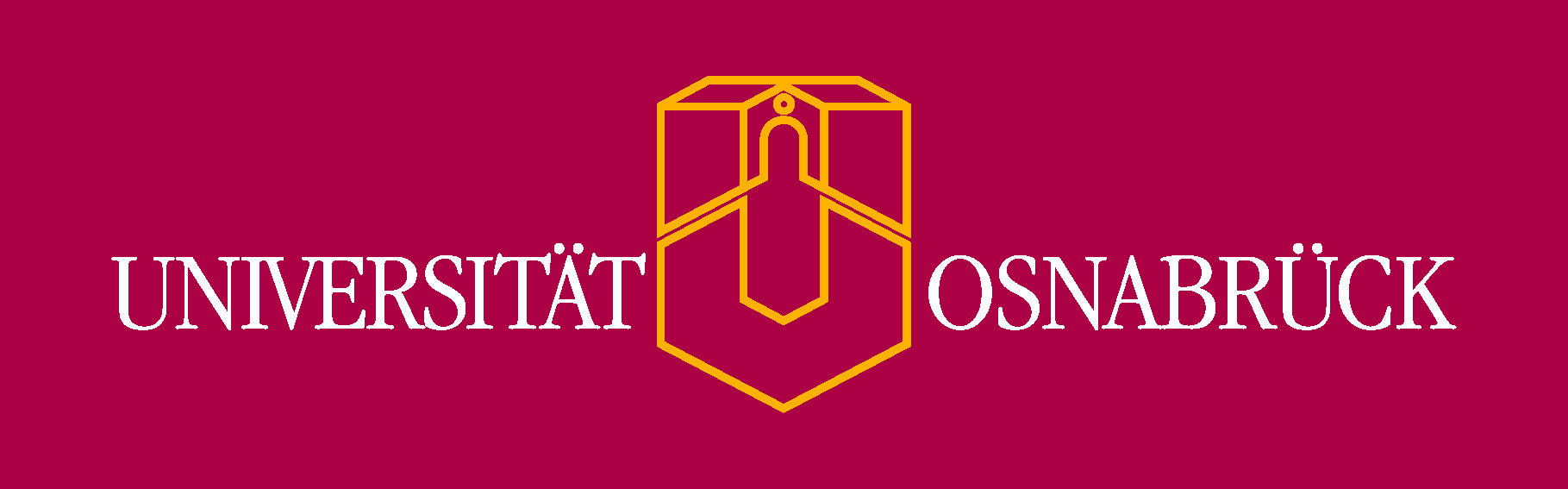 Confirmation of conclusion of an Individual Development Plan (IDP) for PhD StudiesThe PhD student ……………………………………………………. and the Supervisor ………………………………………………………. have concluded an Individual Development Plan (IDP) for PhD Studies within the framework of the intended doctoral research project involving a PhD thesis on the topic …………………………………………………………………………………………………………………………………………………………………………………………………………………………………………………………………………………...					(Working title, Field of work)The IDP comprises a supervision agreement and also includes additional agreements in reference to issues such as how the PhD phase is funded, individual qualifications, involvement in teaching and, if desired, professional orientation as well as a commitment to comply with the principles of good scientific practice. The IDP is concluded at the start of the PhD program and will be updated in the framework of status talks between the PhD student and the Supervisor.Osnabrück, dated …………………………….………………………………………………………			…….…………………………………………………PhD student								Supervisor